                                    PLANIFICACIÓN  PARA EL AUTOAPRENDIZAJESEMANA QUINTA DEL 27 AL 30 DE  ABRIL 20201.- Recordando Números  Racionales.Los números racionales son aquellos que pueden representarse como cuociente de dos números enteros.Es decir,los podemos representar mediante una  fracción a  /b ,donde a y b son números enteros y además b es distinto de cero. A su vez cada fracción se puede representar con infinitas fracciones equivalentes,por ejemplo el decimal 2,5 se puede representar con las siguientes fracciones: 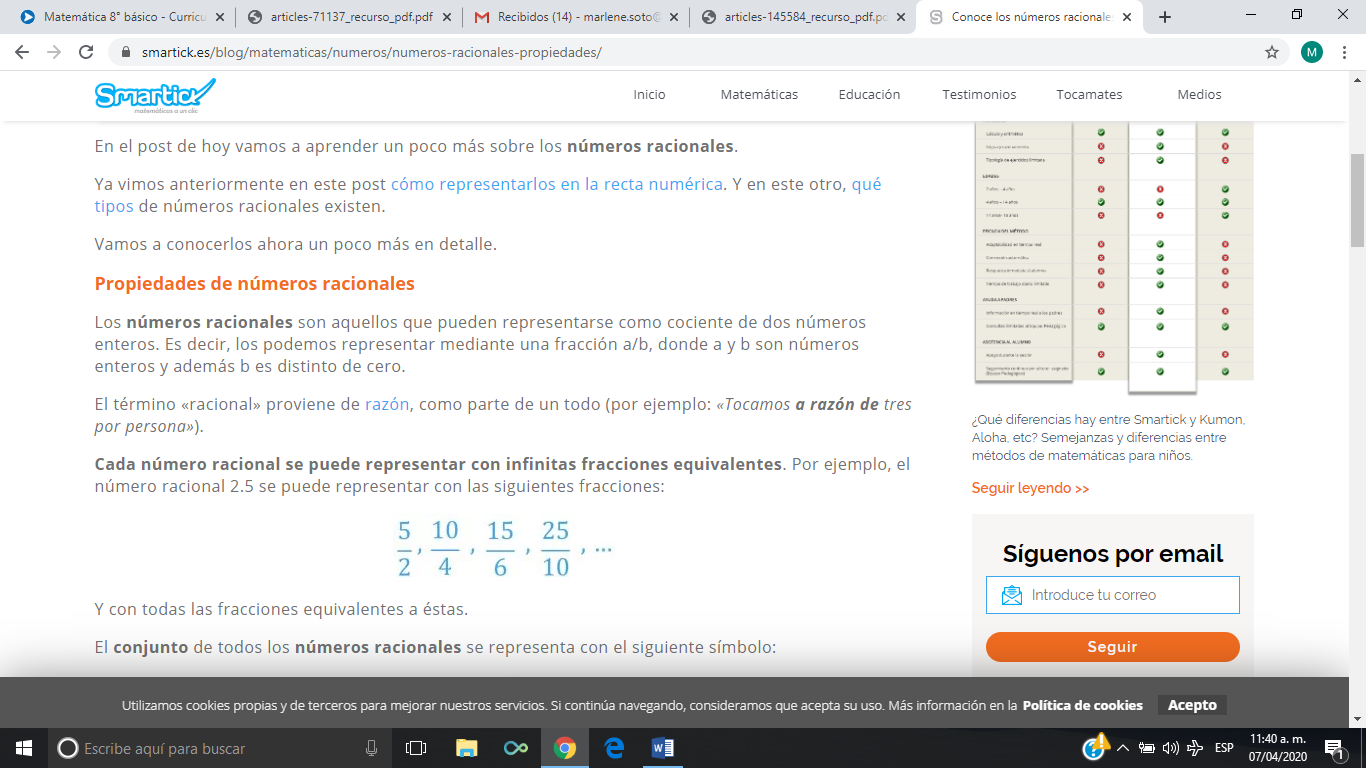 El Conjunto de los Números Racionales se representa con el siguiente símbolo: 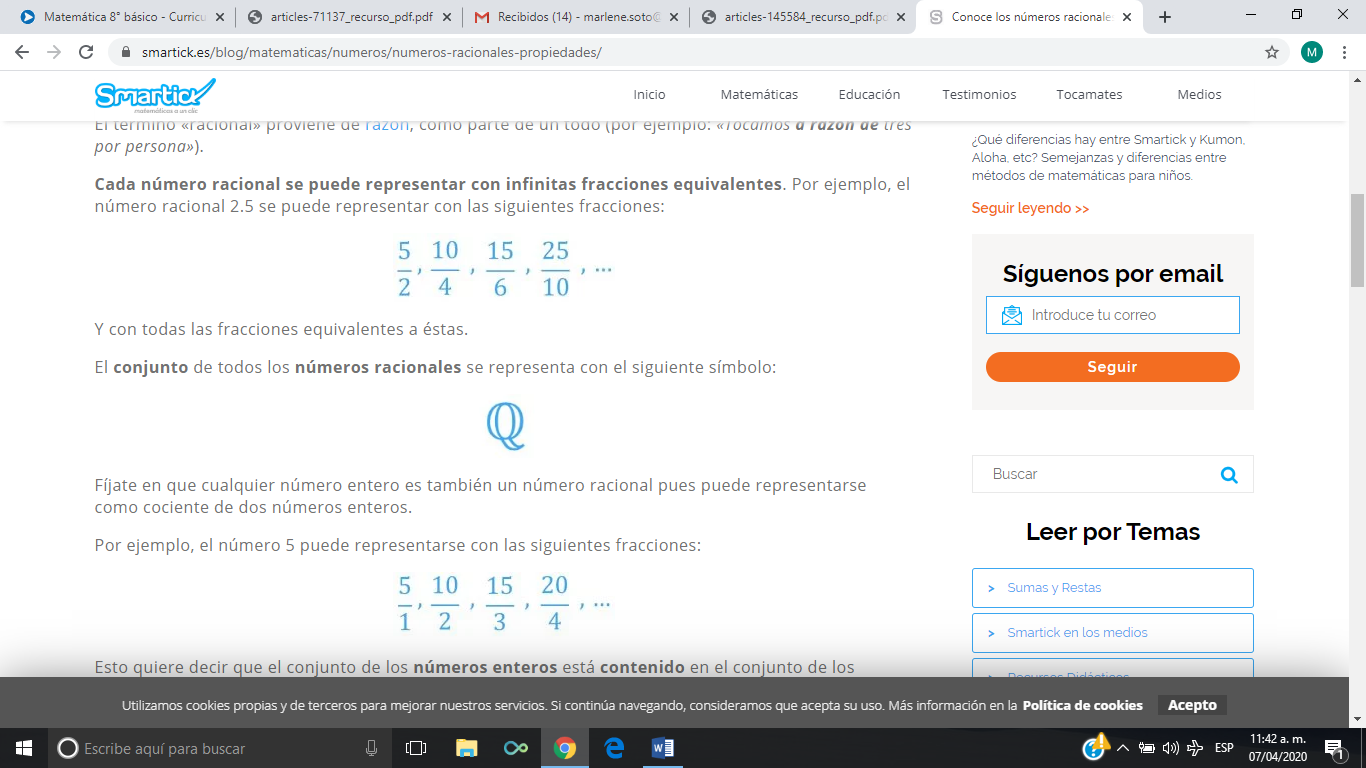 2.- Ubicar números racionales en la recta numérica. ¡ Es fácil sólo tienes que dividir en partes iguales cada segmento unidad en la recta numérica!.Recuerda que si son racionales positivos se ubican a la derecha de la recta numérica y si son racionales negativos ;éstos se ubican a la izquierda de la recta numérica. Y el denominador indica en cuántas partes iguales se divide el entero. Ejemplo: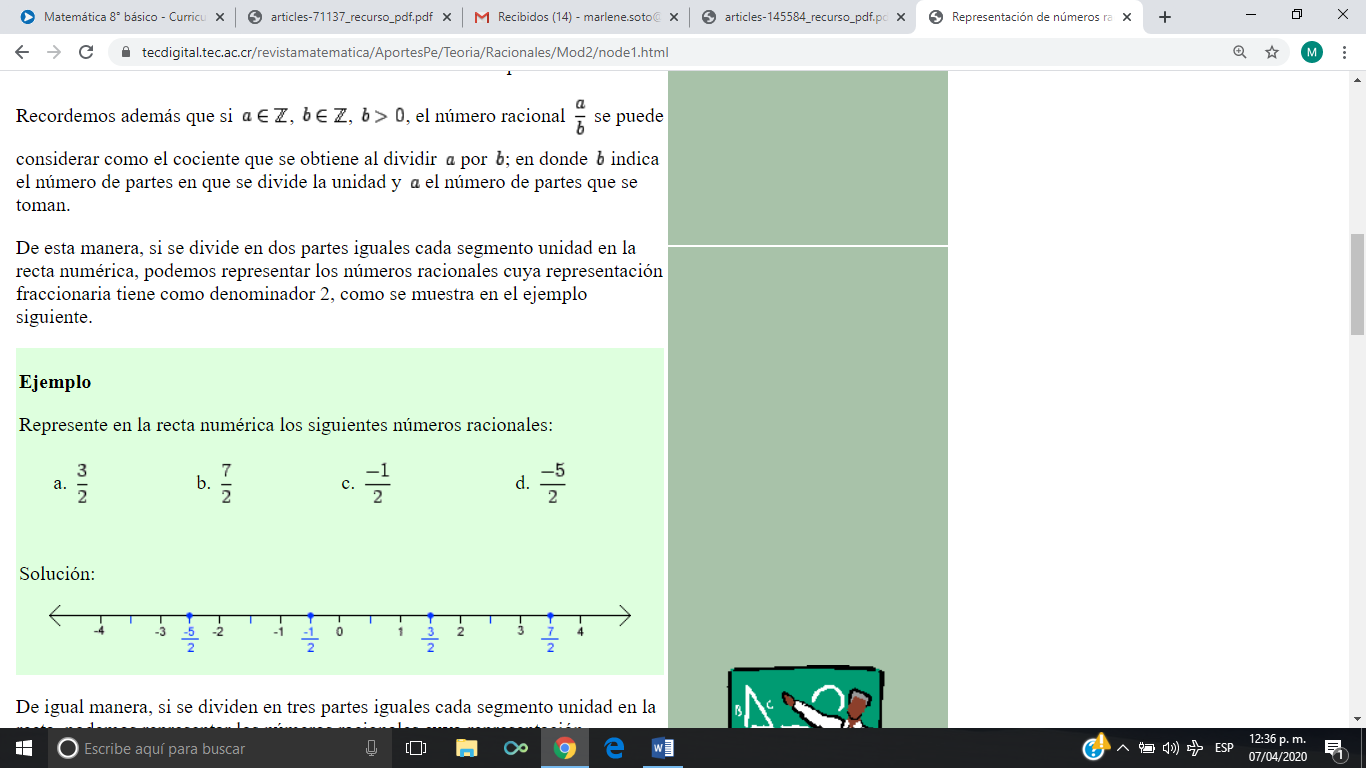 3.- Representa los siguientes racionales en la recta numérica: Recuerda dividir en partes iguales cada segmento u unidad.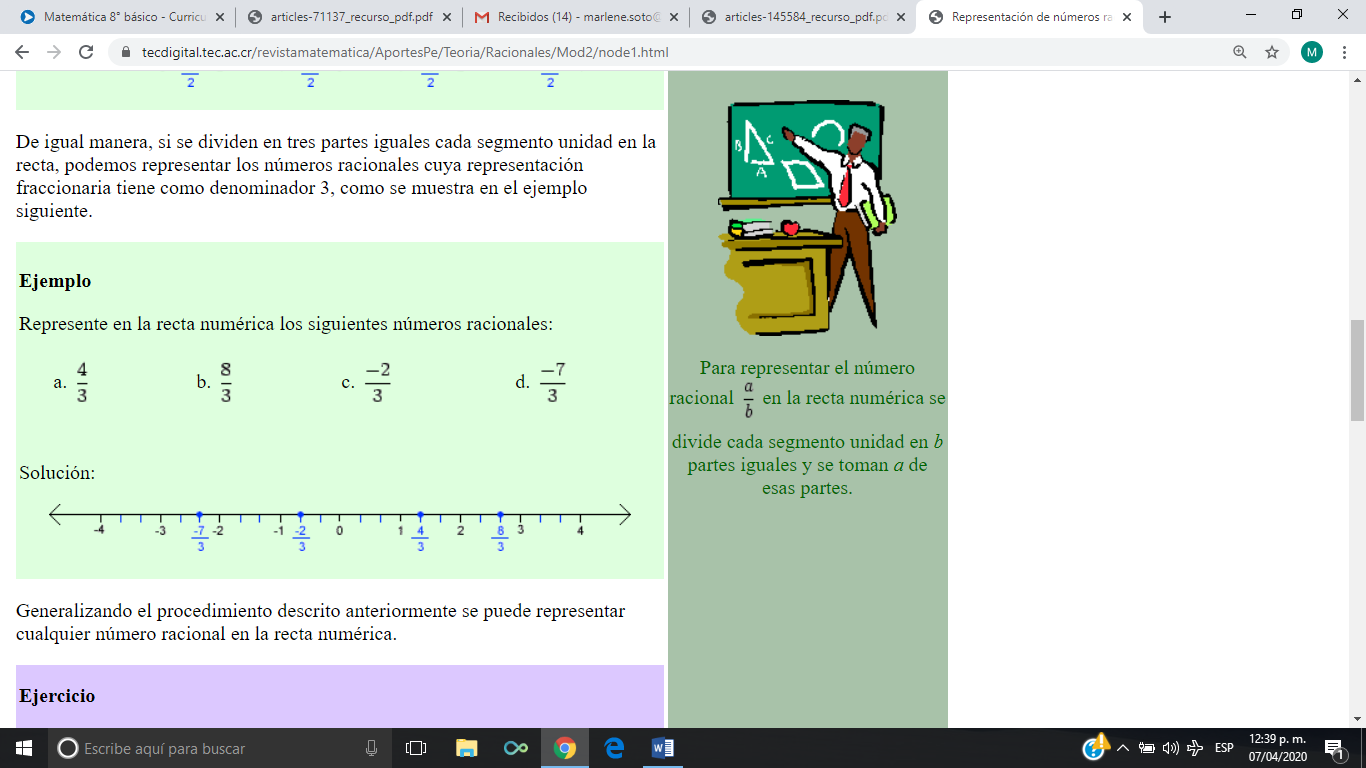 04.- Operatoria con Racionales.a) Suma y resta de números racionales.Para sumar o restar racionales con igual denominador,se suman o restan los numeradores y se mantiene el mismo denominador.Ejemplo: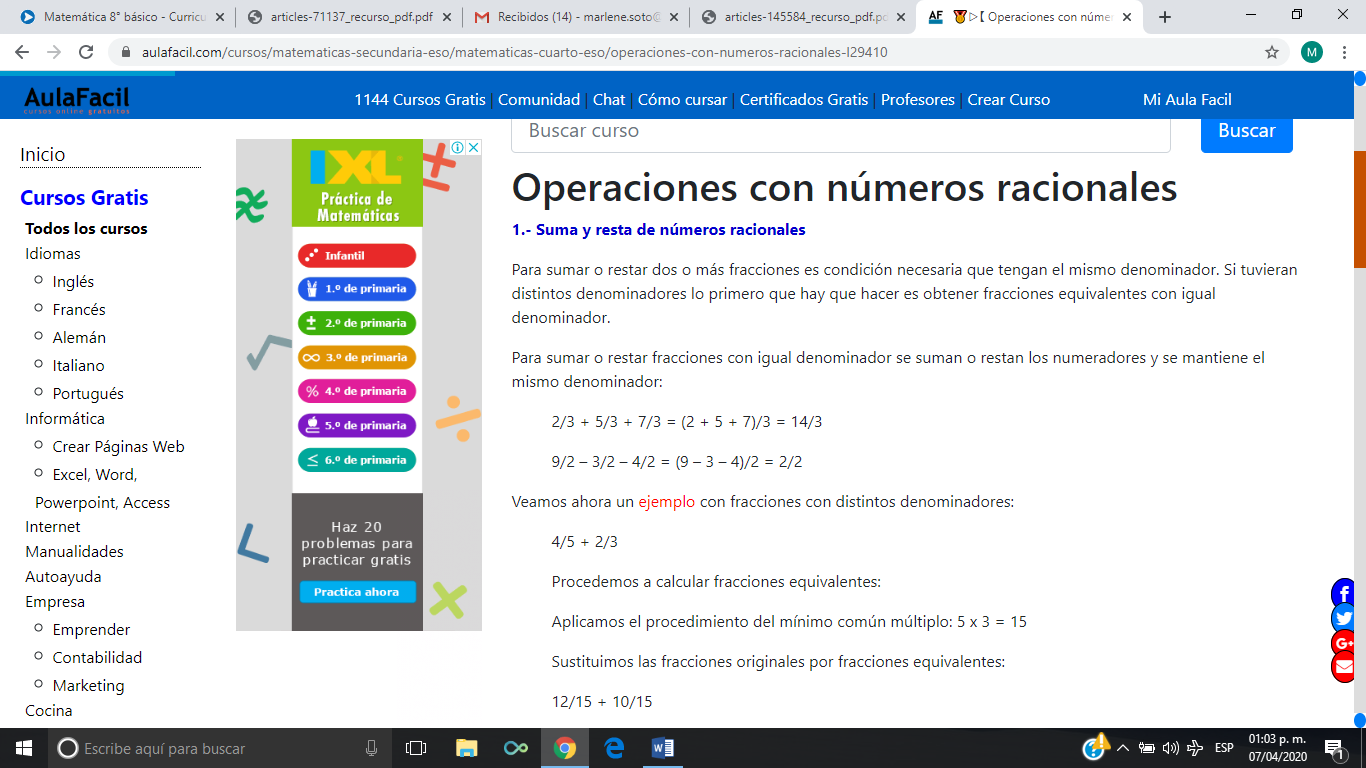 b) Inventa cinco sumas de 3 fracciones de igual denominador.Responde en tu cuaderno en tu cuaderno y escribe la fecha de trabajo.c) Para sumar fracciones de distinto denominador,procedemos a calcular fracciones equivalentes,aplicamos el procedimiento del mínimo común múltiplo,luego sustituimos las fracciones originales por fracciones equivalentes.Ejemplo: 4/5 + 2/3;buscamos el  mínimo común múltiplo 5 x 3 = 15;sustituimos las fracciones 12/15 + 10/15 y ya podemos sumar 12/15 + 10/15,entones  nos da: 12/15 + 10/15 = 22/15 (Respuesta).4.- Crea y escribe en tu cuaderno 3 suma de racionales de distinto denominador. Explica cada paso.5.-  Multiplicación de números racionales,se multiplican sus numeradores y sus denominadores.                                         4/6 x 7/3 = (4 x 7)/(6 x 3) = 28/186.- Crea y escribe en tu cuaderno 3 multipliaciones de racionales y explica cada paso.7.-División de racionales Se multiplica el numerador de la primera por el denominador de la segunda y el denominador de la primera por el numerador de la segunda.Ejemplo:                                            5/3 : 7/4 = (5 x 4)/(3 x 7) = 20/218.- Crea y escribe 3 división de racionales en tu cuaderno .Explica cada paso.9.- Reforzamiento de las Potencias.En una potencia,a es la base de la potencia,b es el exponente y c es el valor de la potencia.El exponente indica las veces que la base se multiplica por sí misma.23 = 2x2x2 = 8Para  multiplicar potencias de igual base,se conserva la base y se suman los exponentes.23 x 22 = 25Resuelve los siguientes ejercicios en tu cuaderno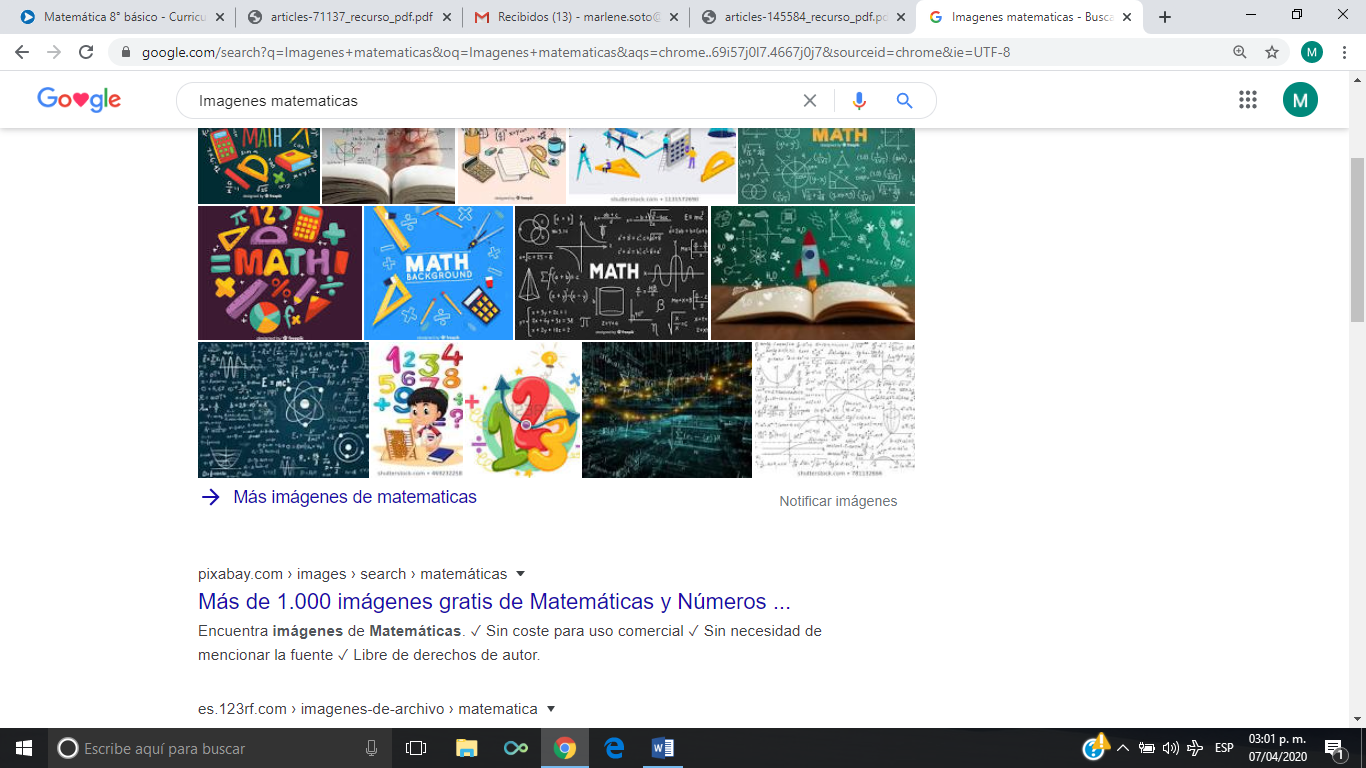 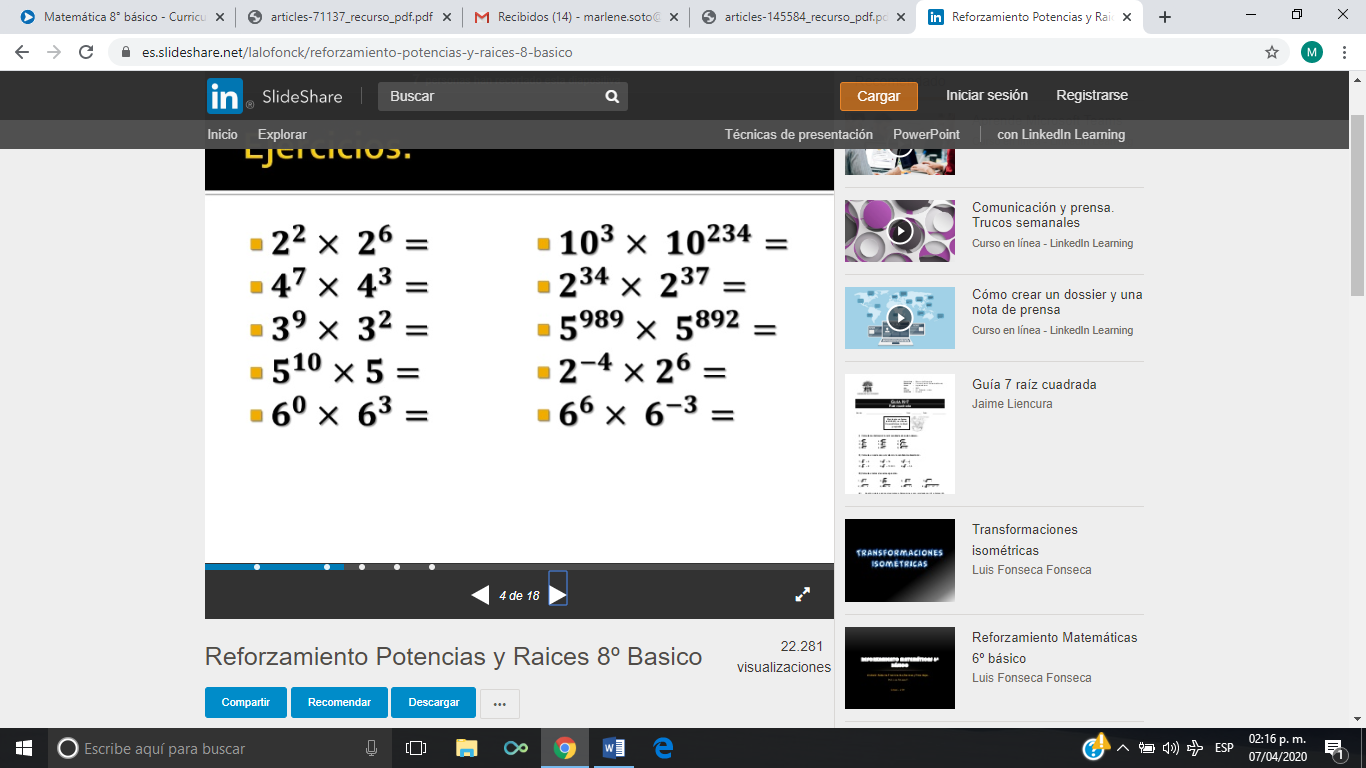 ¡¡¡¡¡ ÁNIMO ,TU PUEDES ¡!!!!!!                                   PLANIFICACIÓN  PARA EL AUTOAPRENDIZAJESEMANA QUINTA DE ABRIL 2020                                                   TEOREMA DE PITÁGORASObserva y replica la figura en una cartulina ,recorta , arma y pega en tu cuaderno. Si no tienes cartulina recorta la figura. (2ptos.)PUZZLE PITAGÓRICO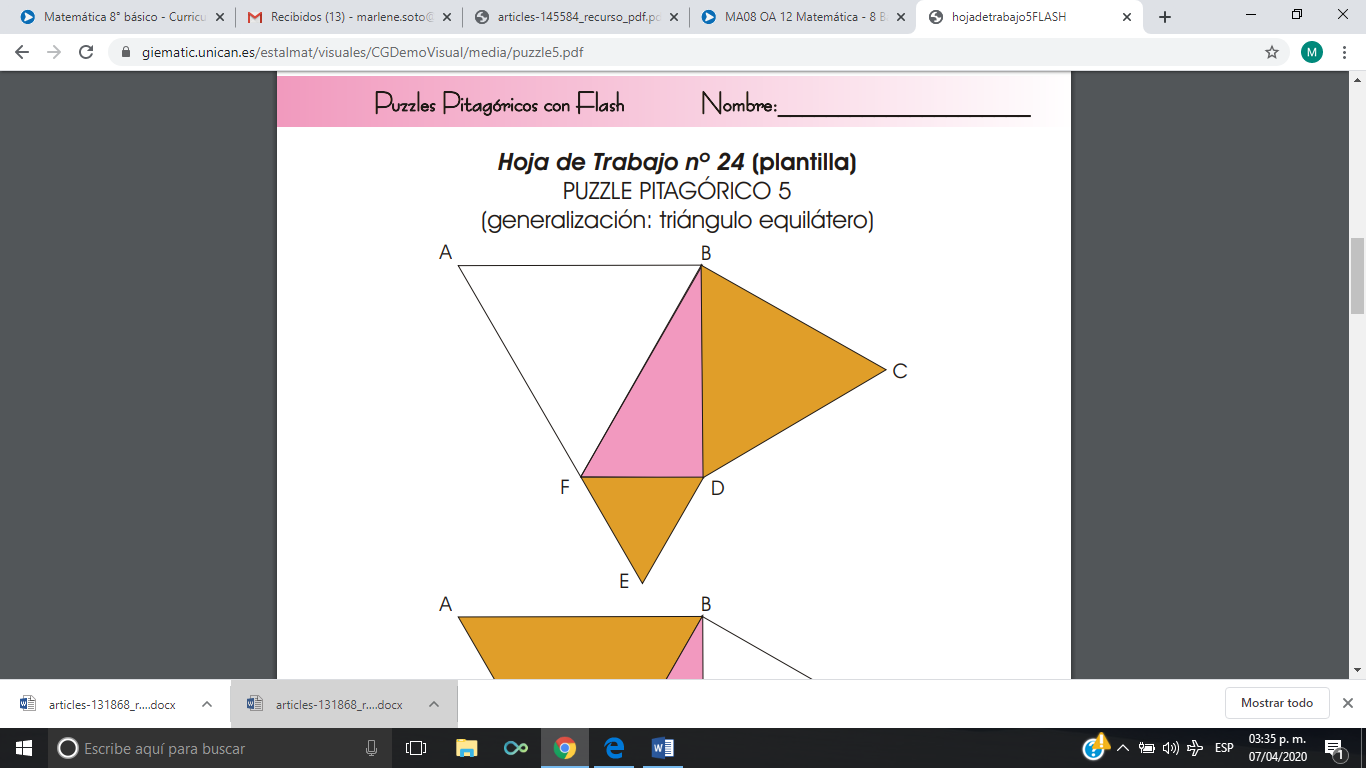 Actividad; Explica qué relación observas en el área del triángulo ABF y la de los triángulos Equiláteros BCD y FDE .Escribe en tu cuaderno. (2ptos).¿Cómo son los triángulos? ¿Cuánto miden sus ángulos?. ¿Qué longitud tiene cada  lado? ¿ Quepan los cuadrados más chicos en el cuadrado más grande?  Fundamente su respuesta.Aplica regla y transportador.( 2ptos.)Pista: Busca  que plantea el Teorema de Pitágoras y escríbelo en tu cuaderno con color para destacarlo. Es una Fórmula ¡!!!! (3ptos)2ª) Dibuja en tu cuaderno un triángulo rectángulo. Recuerda que un triángulo rectángulo tiene un ángulo de 900. (3ptos)2b) Mide la longitud de cada lado y crea cuadrados en cada lado dado la longitud (ejemplo).Utiliza regla. (3ptos)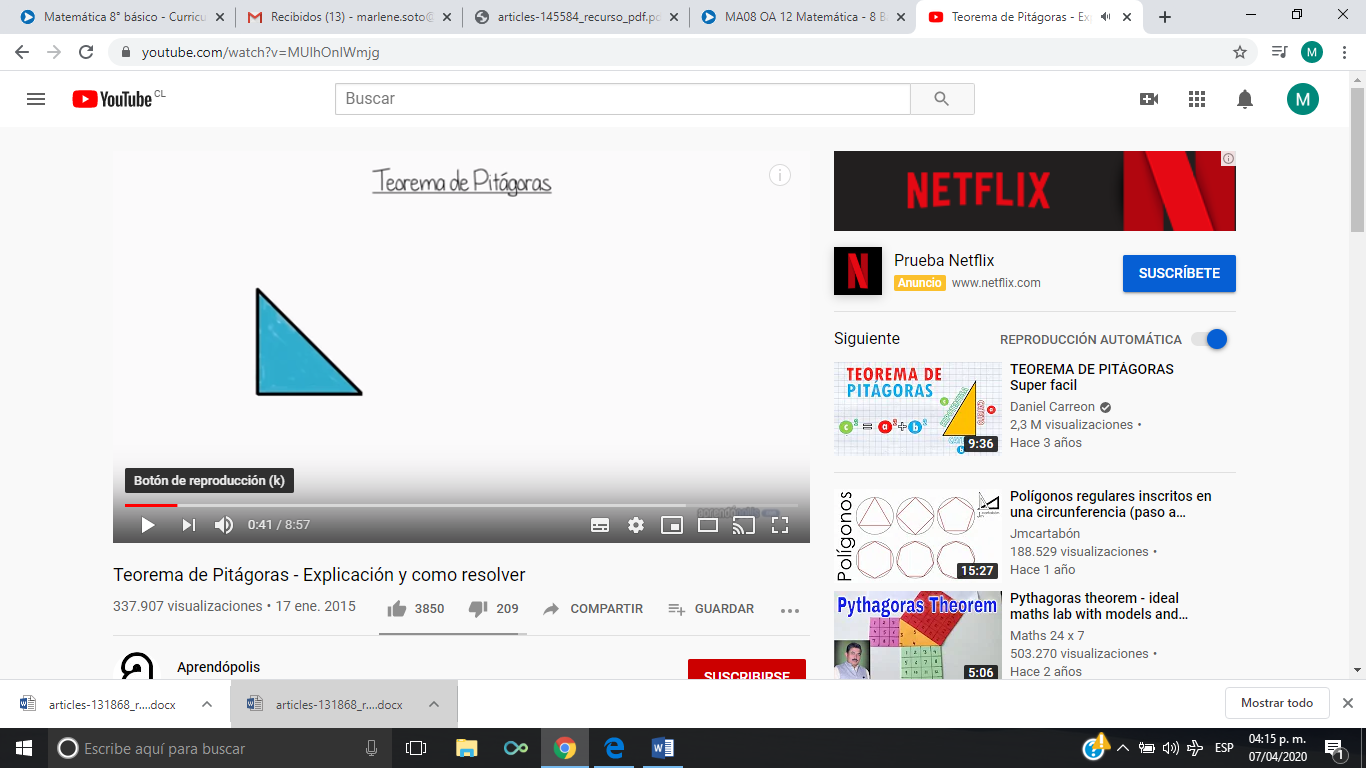 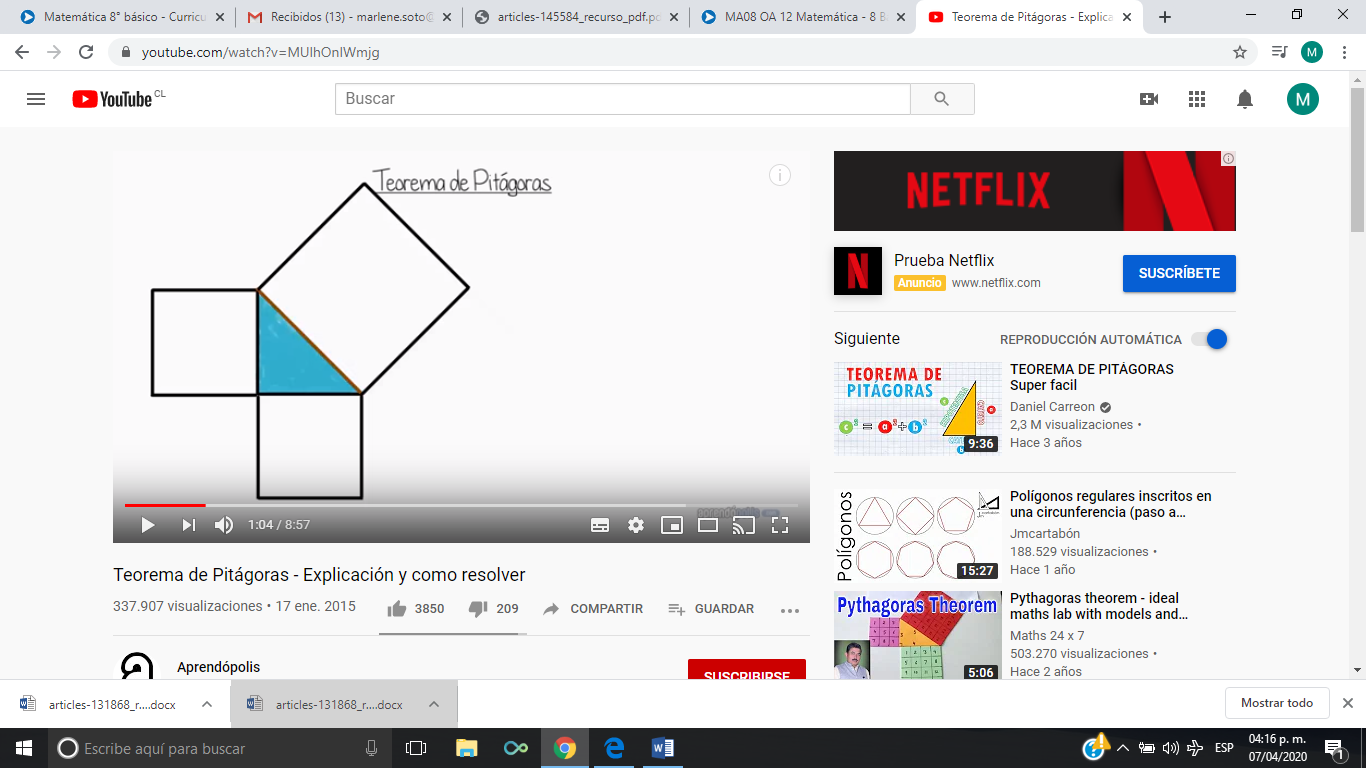  Plantea que los cuadrados más chicos van a poseer  la misma área que el cuadrado más grande ,a esa relación es la que llamamos Teorema de Pitágoras.Uno de los lados se llama Hipotenusa y a los otros  lados se llaman catetos. Averigua cuál es cuál.Pista: La hipotenusa siempre va hacer la de mayor longitud y está opuesto al ángulo de noventa grados.3) Dibuja en tu cuaderno un triángulo rectángulo con las siguientes medidas y agrega  a cada lado cuadrados de acuerdo a su longitud.Pinta los cuadrados chicos de un color y el cuadrado grande de otro color.(3ptos)a = 7 cm        b = 10cm     c = 12,20 cmEscribe la fórmula PitagóricaActividad: ¿Quepan los cuadrados chicos en el cuadrado grande? Sí ,No¿por qué? .Fundamenta tu respuesta en tu cuaderno. (2ptos)¿¿¿¡  Felicidades  por tu esfuerzo  ¡!!!ASIGNATURA/CURSOEducación Matemática. Curso:8 Año BásicoNOMBRE DE LA PROFESORAMarlene Soto CastilloOBJETIVO  DE APRENDIZAJE DE LA UNIDAD (TEXTUAL) OA2 Utilizar las operaciones de multiplicación y división conlos números racionales en el contexto de la resolución de problemas. Representándolos en la recta numérica involucrando diferentes conjuntos numéricos (fracciones, racionales y números enteros)CONTENIDONúmeros Racionales.Ubicación en la Recta NuméricaOperatoria con Racionales}Reforzamiento de las PotenciasOBJETIVO DE APRENDIZAJE DE LA CLASERepasar los racionales ,ubicarlos en la recta numérica y resolver operatoria con ellos.MOTIVACIÓNSe pretende que el estudiante recuerde los números racionales, realice operatoria y explique con sus palabras paso a paso cómo los resuelve.Observará ejemplos y se guiará por ellos para resolver las actividades.ACTIVIDADE(ES) Y RECURSOS PEDAGÓGICOSEl alumno(a) lee el objetivo, observa y analiza los ejemplos de cada ejercicio. Resuelve los ejercicios planteados y explica con sus palabras las estrategias de resolución. Finalmente escribe en su cuaderno con sus palabras lo que aprendió y cómo lo aprendió. Sus dificultades u observaciones.Utiliza el proceso de comprensión, y aplicación de ejemplos de diversos ejercicios; mediante una guía de trabajo.EVALUACIÓNEvaluación Formativa ,mediante los conceptos L = Logrado; N/L = No logrado;en este caso se realizará una retroalimentación.ESTE MÓDULO DEBE SER ENVIADO AL SIGUIENTE CORREOSe debe obtener una fotografía del trabajo desarrollo y enviarlo al siguiente correo:marlene.soto@colegio-jeanpiaget.clPUNTAJEPuntaje Total 23 puntos                                     GUÍA DE EDUCACIÓN MATEMÁTICA                                     GUÍA DE EDUCACIÓN MATEMÁTICA                                     GUÍA DE EDUCACIÓN MATEMÁTICANombre:Nombre:Nombre:Curso: 8 Año BásicoFecha:Profesor : Marlene Soto CastilloOBJETIVOS DE APRENDIZAJES AO2 Utilizar las operaciones de   multiplicación y división con los números racionales en el contexto de la resolución de problemas. Representándolos en la recta numérica involucrando diferentes conjuntos numéricos (fracciones, racionales y números enteros)OBJETIVOS DE APRENDIZAJES AO2 Utilizar las operaciones de   multiplicación y división con los números racionales en el contexto de la resolución de problemas. Representándolos en la recta numérica involucrando diferentes conjuntos numéricos (fracciones, racionales y números enteros)CONTENIDOSNúmeros RacionalesUbicación en la Recta NuméricaOperatoria con RacionalesRepaso de Potencias ASIGNATURA/CURSOTaller de Geometría                         Curso:8 Año BásicoNOMBRE DE LA PROFESORAMarlene Soto CastilloOBJETIVO OA12 DE APRENDIZAJE DE LA UNIDAD (TEXTUAL)Explicar de manera concreta,pictórica y simbólica ,la validez del Teorema de Pitágoras y aplicar a la resolución de problemas geométricos y la vida cotidiana,de manera manual y / o con software educativo.CONTENIDOTeorema de PitágorasAplicar resolución de ejercicios geométricosOBJETIVO DE APRENDIZAJE DE LA CLASEDescubrir,armar y aplicar el Teorema de PitágorasMOTIVACIÓNLos estudiantes leerán las instrucciones , recortarán la figura del Teorema de Pitágoras;lo replicarán,medirán sus lados y obtendrán conclusiones las que notarán en sus cuadernos.Crearán un triángulo rectángulo con medidas dadas,calcularán nuevamente los lados,usarán transportador para confirmar ángulo recto y responderán actividades.Finalmente, investigarán que plantea el Teorema de Pitágoras y lo escribirán destacándolo con color en sus cuadernos.ACTIVIDADE(ES) Y RECURSOS PEDAGÓGICOSLeerán instrucciones,replicarán una figura,responderán a diversas actividades y preguntas;obtendrán  y escribirán ,conclusiones,construirán triángulo rectángulo con medidas dadas y demostrarán  la factibilidad del Teorema de Pitágoras.EVALUACIÓNEvaluación Formativa ,mediante los conceptos L = Logrado; N/L = No logrado;en este caso se realizará una retroalimentación.ESTE MÓDULO DEBE SER ENVIADO AL SIGUIENTE CORREOSe debe obtener una fotografía del trabajo desarrollo y enviarlo al siguiente correo:marlene.soto@colegio-jeanpiaget.clPUNTAJEPuntaje total:20 puntos                                     GUÍA DE TALLER DE GEOMETRÍA                                     GUÍA DE TALLER DE GEOMETRÍA                                     GUÍA DE TALLER DE GEOMETRÍANombre:Nombre:Nombre:Curso: 8 Año BásicoFecha:Profesor : Marlene Soto CastilloOBJETIVOS DE APRENDIZAJES AO12 Explicar de manera concreta,pictórica y simbólica ,la validez del Teorema de Pitágoras y aplicar a la resolución de problemas geométricos y la vida cotidiana,de manera manual y / o con software educativoOBJETIVOS DE APRENDIZAJES AO12 Explicar de manera concreta,pictórica y simbólica ,la validez del Teorema de Pitágoras y aplicar a la resolución de problemas geométricos y la vida cotidiana,de manera manual y / o con software educativoCONTENIDOSTeorema de PitágorasResolución de ejercicios geométricos